Уж наше Волхово в тумане(частушки)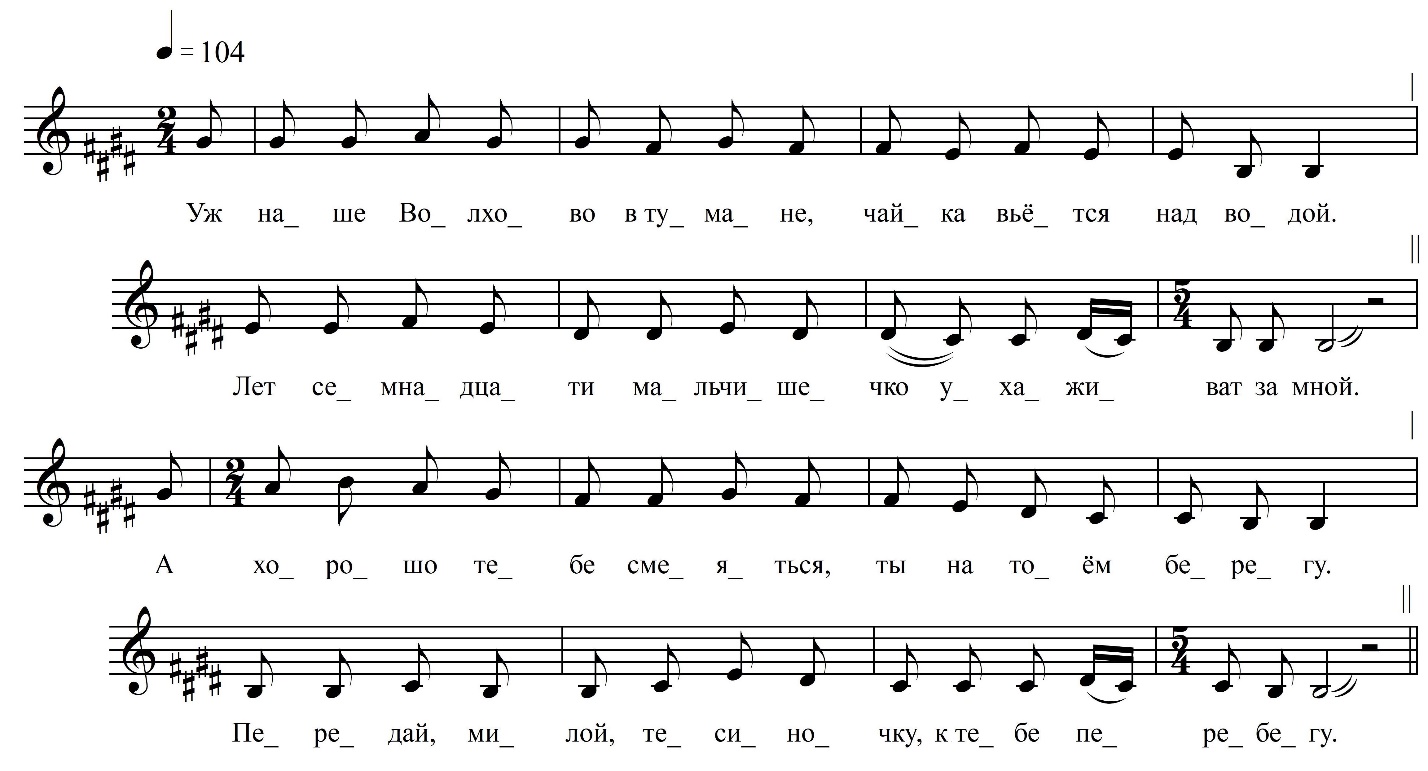 Уж наше Волхово в тумане,Чайка вьётся над водой.Лет семнадцати мальчишечко Ухаживат за мной.А хорошо тебе смеяться,Ты на то́ём берегу.Передай, мило́й, тесиночку,К тебе перебегу.Уж говорил-то, что и буду,А само́во нет и нет.Моё ретивоё сердечкоВсё повыболит на нет.Уж наше Волхово в тумане,Отдала платочек Ване.Отдала я поносить,Теперя совестно просить.То всё прошло весёло время,Всё и миновалоса.Вся тоска-кручинушкаК сердечку привезалоса.ФНОЦ СПбГИК, ВхI-а.1/12Запись (?).06.1974 д. Теребочево Вындиноостровского с/п Волховского р-на Ленинградской обл. Инф. Ермолаева Клавдия Федоровна (1905)